                         AUDITION APPLICATION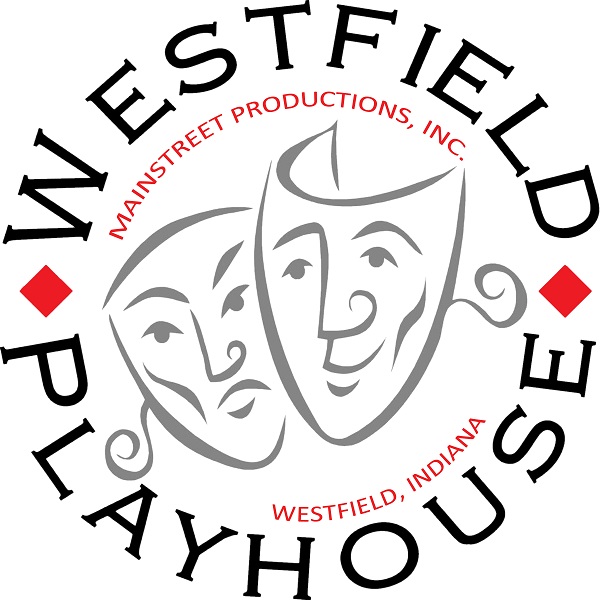 Today’s Date____________Name:	______________________________________ Pronouns ______________ Phone: ____________________________  Email Address: ______________________________Are you on Facebook:   Yes   No       If Yes, under what Name ________________________Address:  _____________________________   City & Zip:  _____________________________	Emergency Contact:  ________________________	 Phone:  _____________________________Age:  ______	  		Height:  _____ ft. _____ in.	   	Gender  __________________   Preferred role(s) in this show:  ______________________________________________________I will accept (check one):		 any role		  only my preferred roleI’m willing to help with tech if not cast:     Yes	  No   If yes, how? ____________________Please tell us about previous theatre experience (can submit resume):_____________________________________________________________________________________________________________________________________________________________________________________________________________________________________________Please list any schedule conflicts which will hinder the rehearsal/performance schedule with us:_____________________________________________________________________________________________________________________________________________________________________________________________________________________________________________Rehearsal schedule and performance dates/times:  TBAAGREEMENT:If selected to participate in this production, I agree to follow all MSP rules and guidelines. I agree to attend all rehearsals and performances in a timely manner and to participate in other aspects of the production as needed. I understand that failure to comply with these guidelines may result in my replacement. With my signature below (or that of a parent/guardian for youth under 18 years of age) I hereby authorize Main Street Productions, Inc./ Westfield Playhouse to use my picture (or that of my child) for advertising purposes.Signature (performer or parent/guardian):	___________________________________________